Пальчиковые игры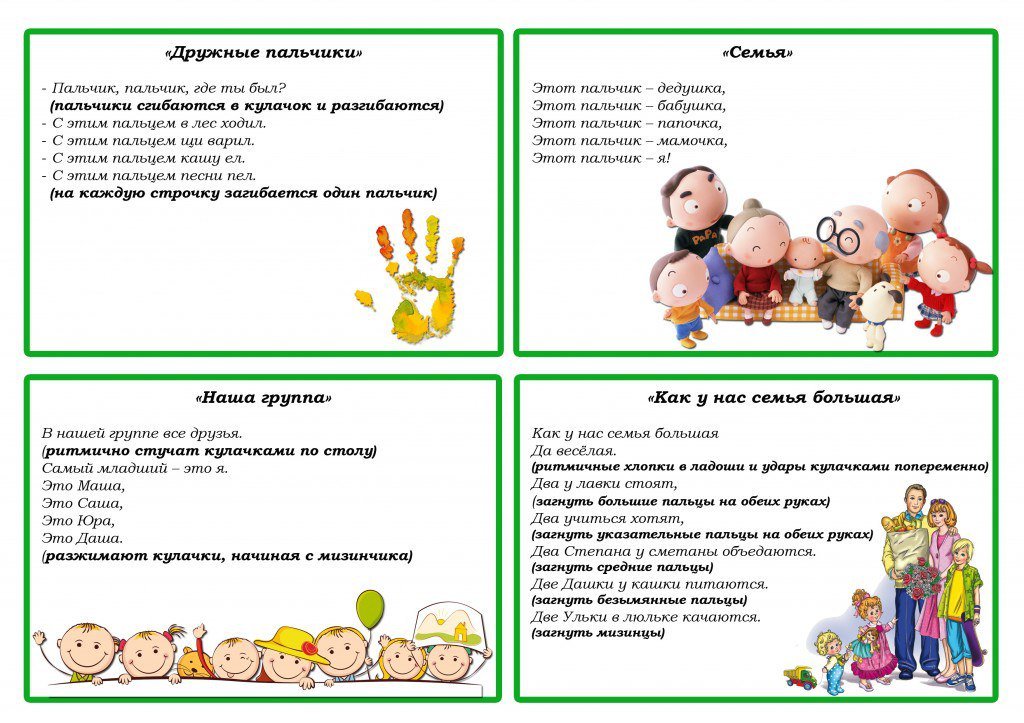 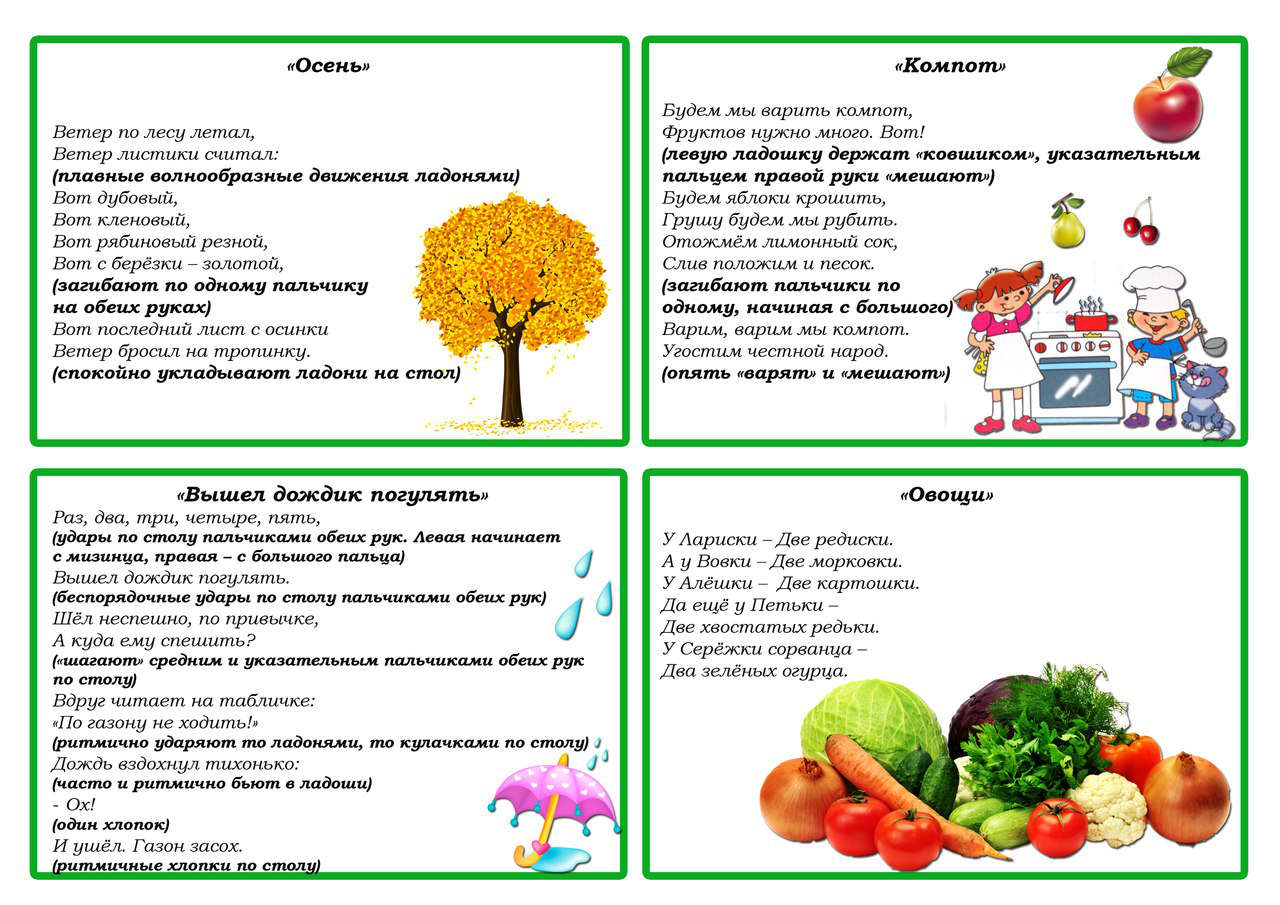 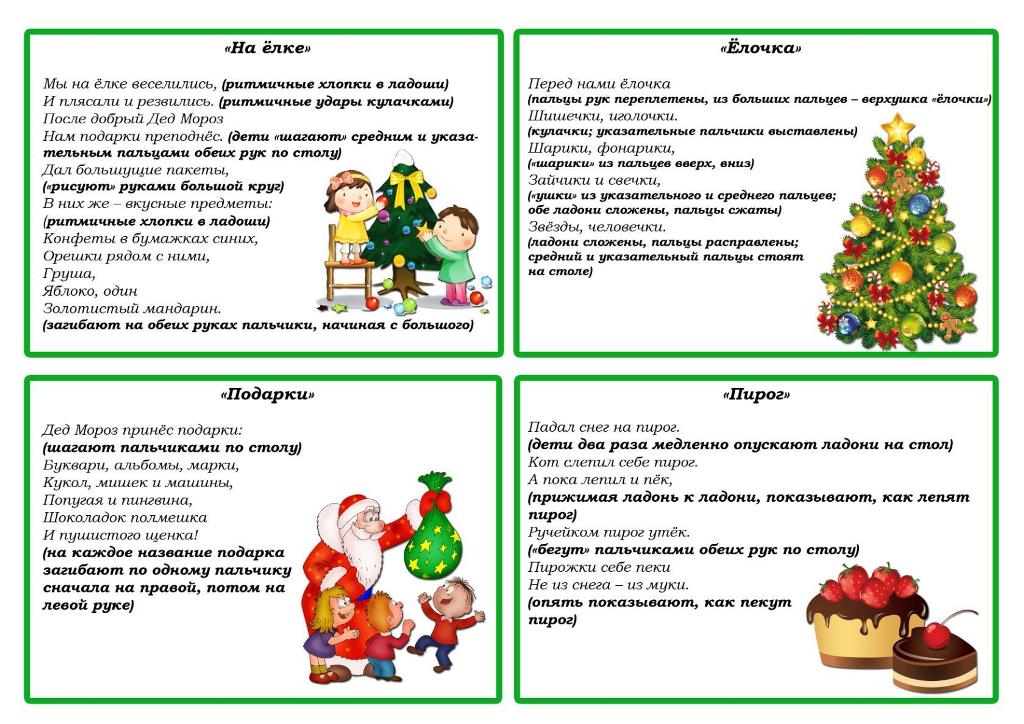 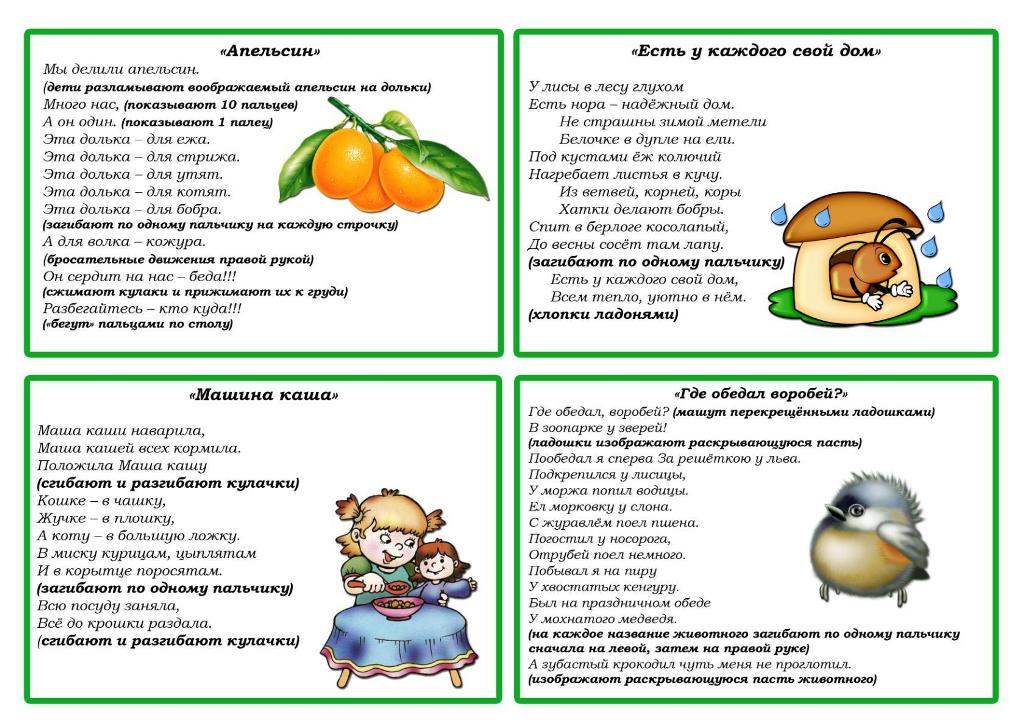 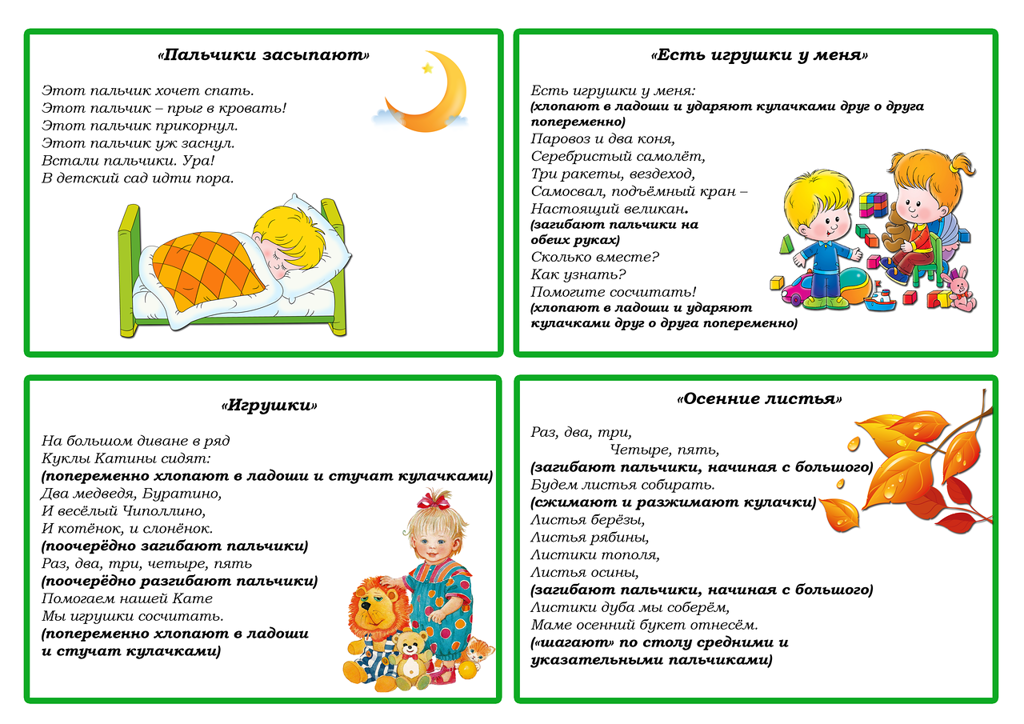 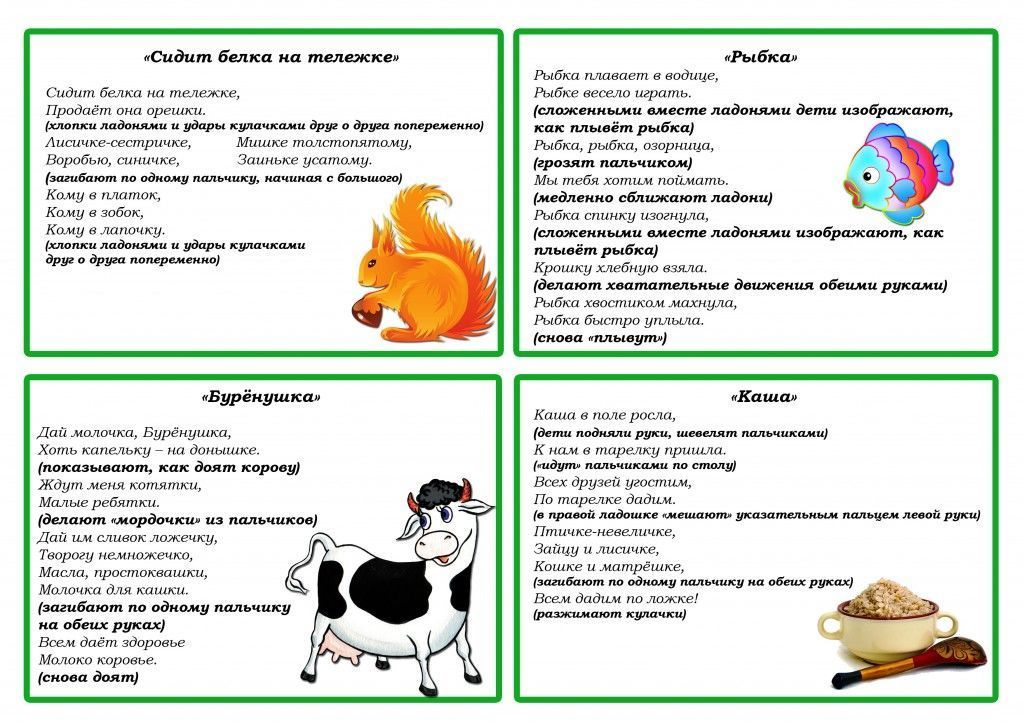 